VERKEFNASKJAL - PROJECT DOCUMENT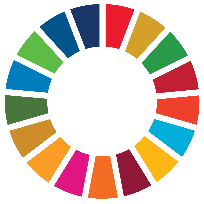 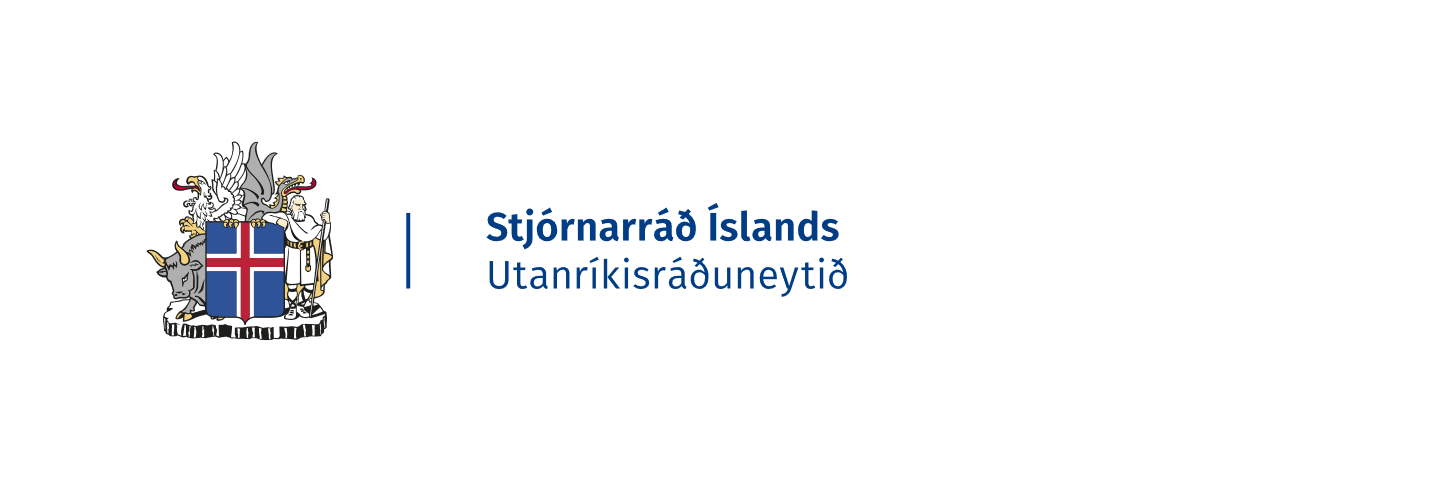 Heimsmarkmiðasjóður atvinnulífs um þróunarsamvinnu
The Sustainable Development Goals Partnership Fund Heiti verkefnis/Project name:2023-2024Athugið að heimilt er að útfylla skjalið á íslensku eða ensku.Please note that the project document can be completed in either Icelandic or English.Umsækjandi staðfestir að ofangreindar upplýsingar eru réttar og fullfrágengnar.The applicant confirms that the above information is correct and complete.Fylgigögn með umsókn/Supporting documentsAðeins umsóknir sem uppfylla grunnskilyrði verða metnar og gefið stig samkvæmt matsformi.Only applications that meet the basic requirements will be evaluated according to the evaluation form.Umsækjandi:Applicant: Kennitala:
ID number:Skráningarform í fyrirtækjaskrá:Registered legal form:Sími:Tel:Tengiliður verkefnis, starfsheiti:Contact person, job title:Netfang:E-mail:Tengiliður í Þróunarríki.:Contact in partner country:Netfang:E-mail:Verkefnið í hnotskurn - Project brief (150-200 orð/150-200 words)Verkefnið í hnotskurn - Project brief (150-200 orð/150-200 words)Verkefnislýsing - Project description (Atriði 1.-10., hámark 4 bls./Items 1.-10., max. 4 pages)Verkefnislýsing - Project description (Atriði 1.-10., hámark 4 bls./Items 1.-10., max. 4 pages)Lýsing á markmiði, með tilvísun í heimsmarkmið SÞ og þörf í samstarfslandi: Description of project goal with reference to UN Sustainable Development Goals and need in partner country:Markhópur, þ.e. hverjir koma til með að njóta góðs af verkefninu og með hvaða hætti:Target group, i.e. who will benefit from the project and how:Væntanlegar afurðir og árangur verkefnis: Expected results and outcome of the project:Með hvaða hætti mun verkefnið stuðla að atvinnusköpun og sjálfbærum hagvexti, í samræmi við heimsmarkmið nr. 8, og hvaða önnur heimsmarkmið styður verkefnið:How will the project contribute to job creation and sustainable economic growth in line with SDG 8, and which other SDGs does the project underpin:Með hvaða hætti er tekið tillit til jafnréttissjónarmiða, mannréttinda og umhverfisþátta í verkefninu:Describe how the project takes gender equality, human rights and environmental aspects into account:Gerið grein fyrir viðbótargildi (additionality) verkefnis, þ.e. hvers vegna opinber styrkur er nauðsynlegur til að hrinda verkefninu í framkvæmd og rök fyrir því að framkvæmd þess kæmi ekki til á öðrum forsendum:Explain the additionality of the project, i.e. why public funding is needed to implement the project, and provide arguments supporting that it would not be implemented on other grounds:Gerið grein fyrir sjálfbærni verkefnis og hvort líklegt er að hægt verði að sækja frekari fjármögnun (scale-up) eftir að þessum verkþætti lýkur: Explain the sustainability of the project and whether it is likely that it will be possible to apply for further funding (scale-up) after this element is completed:Gerið grein fyrir hvernig eftirliti með framkvæmd verkefnis og árangri verður háttað:Explain how the implementation of the project and its outcome will be monitored: Lýsið stuttlega innri og ytri áhættuþáttum sem gætu haft áhrif á framkvæmd verkefnis og aðgerðum til þess að draga úr óvissu: Briefly describe the internal and external risk factors that may affect the implementation of the project, and measures to reduce uncertainty: Annað, t.d. hlutverk samstarfsaðila:     Other, i.e. role of project partner:Staður og dagsetning/Place and dateUndirskrift/SignatureStaðfesting fyrirtækjaskrár um löglega skráningu fyrirtækis.Confirmation from the Icelandic Register of Enterprises (Skatturinn), that the company is legally registered.Staðfestur ársreikningur síðasta starfsárs. Confirmed financial statement for the last fiscal year.Eigendaskrá fyrirtækis.Ownership registration.Skuldleysisvottorð frá Ríkisskattstjóra. Certificate of non-indebtness from Skatturinn – Iceland Revenue and Customs.Undirrituð yfirlýsing um minniháttar aðstoð (de minimis). A signed de minimis declaration.Staðfesting á að fyrirtækið starfi skv. ábyrgum viðskiptaháttum í samræmi við alþjóðleg viðmið. Confirmation that the company adheres to responsible business practices in line with international standards.Undirrituð viljayfirlýsing frá samstarfsaðila og önnur gögn til stuðnings umsókn.A signed letter of intent from the business partner and other documents that might support the application.Útfyllt verkefnaskjal samkvæmt sniðmáti ráðuneytisins. A completed project document in accordance with the Ministry's template.Verk- og kostnaðaráætlun þar sem verkþættir og mótframlag fyrirtækis kemur skýrt fram.A well-defined project plan that includes a breakdown of costs involved along with the complementary contributions from the company.